Anmeldung zur Tagung „Weggemeinschaft der Hoffnung“Ottmaring, 3. - 5.10.2021Bitte per E-Mail schicken an:  1700jahre@bz-ottmaring.deAnmeldeschluss: 20.09.2021Sie erhalten vorab eine Rechnung und überweisen bitte bis spätestens eine Woche vor der Veranstaltung den Teilnehmer-Beitrag (120 Euro incl. Übernachtung, 80 Euro ohne Übernachtung und Frühstück) auf folgendes Konto:Klaus Hemmerle Forum e.V.
Sparkasse Hegau/Bodensee
IBAN: DE39 6925 0035 1055 3031 58Zur Anreise: Sollten Sie mit öffentlichen Verkehrsmitteln anreisen, beachten Sie bitte, dass die Verbindungen nach Ottmaring am Wochenende eingeschränkt sind. Mehr Informationen finden Sie auf der Webseite des Begegnungszentrums unter „Informationen – Lage und Anfahrt“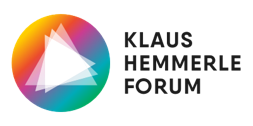 Veranstalter:   Veranstaltungsort: Tagungshaus Begegnungszentrum Ottmaring, Eichenstraße 31, 86316 FriedbergName, Vorname: Anschrift (Straße, PLZ, Ort)Telefon/Handy:E-Mail:Religion:Anreise am (Tag): um Uhr:Abreise am (Tag):um Uhr:Vegetarische Kost / Diät / sonstige 
Wünsche:Einzelzimmer: ja / neinDoppelzimmer: falls ja / mit …………Mehrbettzimmer (coronabedingt nur für Mitglieder eines Haushalts)
falls ja / mit ……….Datum und Unterschrift